25th November 2022MEMBERS OF THE PLANNING COMMITTEEDear Sir/Madam,You are summoned to the meeting of the Planning Committee to be held in the Boardroom, Perton Civic Centre on Thursday 1st December 2022 at 10am. 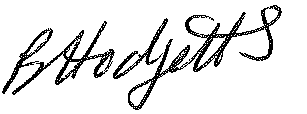 Becky HodgettsClerk to the CouncilAGENDAP17/22 - To receive apologies for AbsenceP18/22 - To receive Declaration of Disclosable Pecuniary and Other Interests from the AgendaP19/22 - To receive and approve requests for Code of Conduct DispensationsP20/22 - To approve the minutes of the planning meeting held on:19th May 202230th August 2022 - Meeting cancelled as not quorate.P21/22 - To note planning applications returned since last meetingP22/22 - To note planning applications approved since last meetingP23/22 - To receive and consider the applications listed below Application No:  22/01016/FUL Proposed: Single storey side and rear extension. Location: 2 Shawbury Grove, Perton, WV6 7LR	Application No.  22/01042/FUL 	Proposed: Single storey side and rear extension.	Location: Highcroft, Holyhead Road, Kingswood, WV7 3AN	Application No.  22/00930/FUL Proposed: Erection of stables and siting of a caravan and container (retrospective)	Location: Land at Dippons Lane, PertonP24/22 - To agree date and time of next meeting